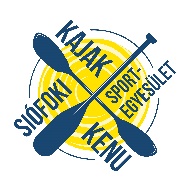 FELELŐSSÉGVÁLLALÁSI NYILATKOZAT SUP VERSENYHEZAláírásommal igazolom, hogy a 2020. augusztus 23-án megrendezésre kerülő SUP verseny futamain indulok.Tudomásul veszem, hogy a versenyen saját felelősségemre veszek részt, a szervezők az engem, illetve általam harmadik személyt ért esetleges sérülésekért, illetve károkért felelősségre nem vonhatók. A versenyek ideje alatt a szervezők utasításait maradéktalanul betartom. Nevezésemmel tudomásul veszem, hogy a versenyről és a parti programokról film- és fotófelvételek készülhetnek, amelyeken a SUP versenyen résztvevő személyek látszódhatnak. Ezeket a fotókat, illetve filmfelvételeket – amennyiben nem sértik a személyiségi jogokat – a versenyrendezőség korlátlanul felhasználhatja, nyilvánosságra hozhatja, értékesítheti, illetve továbbadhatja harmadik személyeknek. A nevezők és résztvevők ezzel kapcsolatban mindennemű utólagos követelésről vagy kártérítési igényükről kifejezetten lemondanak. Aláírásommal a felelősségvállalási nyilatkozat 2. oldalán található Adatvédelmi tájékoztatóban foglaltakat elfogadom.Siófok, 2020. augusztus 23. 				Kérjük a táblázat rovatait NYOMTATOTT betűvel, olvashatóan kitölteni! A lebonyolítási rendet és a futambeosztást a szervezők a helyszínen ismertetik.Adatvédelmi tájékoztató rendezvényen való részvételhezA jelen rendezvényre való regisztrációjával hozzájárulását adja, hogy az alábbi adatokat a Siófoki Kajak Kenu Sportegyesület (a továbbiakban: Egyesület) jelen tájékoztató szerint kezelje.A rendezvényre való regisztráció során megadott adatok tekintetében az Egyesület az alábbiak szerint jár el:adatkezelés célja: versenyen való részvételkezelt adatok köre: résztvevők neve, foglalkozása, születési ideje, lakcíme/anyja neve; a kapcsolattartó neve, kapcsolattartó telefonszáma, adatkezelés jogalapja: az információs önrendelkezési jogról és az információszabadságról szóló 2011. évi CXII. törvény 5. § (1) a) szerinti érintetti hozzájárulás, a számvitelről szóló 2000. évi C. törvény (a továbbiakban: Sztv.). 169. § (1)-(2)-ben szereplő törvényi rendelkezésadattárolás határideje: versenyen való részvételhez szükséges adatok: a rendezvény lebonyolításáigszámlázási adatok: az adatfelvételtől számított 8 év [Sztv. 169. § (1)-(2)]adattárolás módja: elektronikusA kapcsolattartáshoz megadott adatok tekintetében az Egyesület az alábbiak szerint jár el:adatkezelés célja: a versenyen és azt követő kommunikáció, következő versenyekről tájékoztatáskezelt adatok köre: név, foglalkozásadatkezelés jogalapja: az Infotv. 5. § (1) a) szerinti érintetti hozzájárulásadattárolás határideje: az érintett törlési kérelméig (leiratkozik) adattárolás módja: elektronikusTájékoztatást kérhet személyes adatai kezeléséről, valamint kérheti személyes adatainak helyesbítését, illetve - a jogszabályban elrendelt adatkezelések kivételével – törlését, korlátozását az adatfelvételénél jelzett módon, illetve az adatkezelő feltüntetett elérhetőségein.Adatkezelő megnevezése:		Siófoki Kajak Kenu SportegyesületAdatkezelő rövidített neve:		SKKS egyesületAdatkezelő nyilvántartási száma:	14-02-0004041	Adatkezelő székhelye:		8600 Siófok, Alsó u. 95.Adatkezelő e-elérhetősége:		bazis@siofokikajakkenu.huAdatkezelő képviselője:		Kardos László elnökAz érintett jogorvoslati lehetőséggel, panasszal a Nemzeti Adatvédelmi és Információszabadság Hatóságnál (1125 Budapest, Szilágyi Erzsébet fasor 22/C.), illetve lakóhelye vagy tartózkodási helye szerint illetékes törvényszéknél élhet. A regisztráció beküldésével a résztvevők elfogadják a jelen adatkezelési szabályokat, ahhoz a regisztráció beküldésével hozzájárulnak. Csapatkapitány neve és mobilszáma:Csapatkapitány neve és mobilszáma:Csapattag neveFoglalkozásSzületési időLakcím vagy Anyja neveAláírás123456